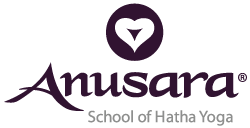 Universal Class Assessment Form (UCAF)Dieses Formular enthält sowohl technische als auch künstlerische Bestandteile einer Ansuara® Yoga Klasse. Sowohl der Mentor/ Begutachter, als auch der Lehrer überprüfen die Klasse und vergleichen sie dann mit diesem UCAF. Das UCAF bietet eine klare und transparente Überprüfung, bei der Mentor/Begutachter als auch Lehrer die Klasse nach denselben Kriterien bewerten. Diese Überprüfung hebt Bereiche der Beherrschung, Fähigkeiten und Entwicklungsmöglichkeiten für den Lehrer hervor.So verwendet Ihr das UCAF:Jeder Abschnitt enthält ein Kommentarfeld. Mentoren und Begutachtet werden nachdrücklich aufgefordert, ein klares, spezifisches und detailliertes Feedback zu Wissen und Fähigkeiten zu geben, durch die sich der Lehrer auszeichnet UND in welchen Bereichen der Lehrer Möglichkeiten zur Verfeinerung und/oder Verbesserung hat. Der Lehrer sollte in seiner eigenen Selbsteinschätzung als Praxis der persönlichen Reflexion und des Selbst-Bewusstseins auch einen angemessenen Kommentar abgeben.Informationen für Lehrkräfte und Mentoren/Beisitzer:TEIL I - Technische KriterienTechnische Kriterien Beginn der Klasse (von den ersten Worten an die Schüler bis zum Abschluss der Invocation)Kommentare hinzufügen:Technische Kriterien SequenzKommentare hinzufügen:Technische Kriterien Demonstration (demo)Kommentare hinzufügen:Technische Kriterien Sprache und Verknüpfung mit dem ThemaKommentare hinzufügen:Technische Kriterien 5. Asana mit den UPAs unterrichtenKommentare hinzufügen:Technische Kriterien Observation und HilfestellungenKommentare hinzufügen:TEIL II - Künstlerische KriterienIm Abschnitt „Künstlerische Kriterien“ gibt es zwei Bereiche: Thema und Interaktion mit den Schülern.Die Kategorien in diesem Bereich sind für beide, den Mentor/Begutachter und den Lehrer, subjektiver zu betrachten.Der Mentor/Begutachter und der Lehrer füllen in jedem Abschnitt unabhängig voneinander Kommentare aus, um zu ermitteln, wo der Lehrer herausragende Leistungen erbringt und wo Verbesserungsbedarf besteht. Der Mentor/Begutachter stellt Beispiele und Hausaufgaben zur Verfügung, um dem Lehrer zu helfen, sich in den Bereichen, die als „gut, angemessen und verbesserungsbedürftig“ eingestuft wurden, sowie in den Bereichen „außergewöhnlich und herausragend“ zu verbessern bzw. zu wachsen. Spezielle Beispiele helfen dem Lehrer zu verstehen, wonach der Mentor/Begutachter sucht, um zu herausragendem und außergewöhnlichem Unterrichten zu gelangen. Markiere in jeder Reihe ein Kästchen für jede der Qualitäten. Füge bitte gegebenenfalls Kommentare hinzu, um Deine Bewertung zu erklären.Künstlerische KriterienThema Das Thema kann eher traditionelle Philosophie sein oder das Thema kann Philosophie auf alltägliche Ideen anwenden.Kommentare hinzufügen:Künstlerische KriterienInteraktion mit den SchülernKommentare hinzufügen:Zusammenfassung:Beschreibe die Stärken dieses Lehrers:Beschreibe alle empfohlenen Wachstumsbereiche für diesen Lehrer:Hat der Lehrer die Anforderungen erfüllt, um für die nächste Lizenzstufe zugelassen zu werden (Anusara-Inspired oder Certified Anusara Lehrer)? Wenn ja, bitte kurz erläutern. Wenn nein, was sind die nächsten Handlungsschritte/Hausaufgaben für den Lehrer:Ist dies eine Selbsteinschätzung? JA NEIN Name des Lehrers:Name des Mentors/Begutachters:Aufnahmedatum:Datum dieser Bewertung: Fachliche Überprüfungskriterien für Certified Anusara® und Anusara-Inspired™: Lehrer, die sich im Zertifizierungsprozess befinden, müssen ihrem Prüfer ein Formular zur Unterrichtsplanung vorlegen, bevor sie ihre erste Klasse drehen. Das Video oder der Kurs muss mindestens 60 Minuten lang sein. In allen Zertifizierungsvideos muss das Sichtfeld der Kamera den Lehrer und die Mehrheit der Schüler jederzeit erfassen."Nicht zutreffend" (NZ) ist zu verwenden, wenn der Kommentar für die Klasse nicht zutraf. NZ wird für die Gesamtpunktzahl nicht berücksichtigt.Drei (3) oder mehr „Neins“ erfordern ein neues vollständiges Video ODER ein kurzes Video, das die Verbesserung und Kompetenz in den vorherigen Nein-Kategorien demonstriert. Beginn der Klasse (von den ersten Worten an die Schüler bis zum Abschluss der Invocation) JA NEIN Der Lehrer hat eine Geschichte oder eine persönliche Anekdote passend zum Thema geteilt.JA NEIN Die Einführung des Klassen-Themas beinhaltete eine klare thematische Aussage (könnte die Herzqualität beinhalten) JA NEIN Lehrer hat Thema mit dem universellen Zweck der Praxis (Erinnerung, Zelebrieren, Chit, Ananda, Qualität des Göttlichen usw.) verbundenJA NEIN Lehrer hat Zeit für eine Zentrierung und die Invocation eingeplantJA NEIN Gesamtdauer für den Beginn der Klasse, vor der Asana-Praxis, war zwischen 5 und 7 Minuten langJA NEIN Aufwärmungen bestanden aus einfachen, großen Bewegungen von kurzer bis mittlerer DauerJA NEIN Standhaltungen/aktive Stellungen boten die Möglichkeit, den gewählten Ausrichtungsfokus zu etablierenJA NEIN Die „Peak-Sequenz“ bereitete die Schüler auf die Peak-Pose vor und beinhaltete diese. JA NEIN Der Abschluss der Klasse hat die Schüler wieder zur Ruhe gebracht, das Thema wiederaufgegriffen und Shavasana und/oder Meditation beinhaltet.JA NEIN Die Klasse war funktionell aufgebaut (jeder Abschnitt hatte ausreichende Länge, z.B. Aufwärmarbeit in Standhaltungen, Aufbau bis zur Peak-Pose, Demo der Peak-Pose, Cool-Down, Abschluß, etc.) JA NEIN Der Grad an Herausforderung war passend für den Großteil der Klasse und wenn nötig wurden Modifikationen angeboten.JA NEIN Klasse beinhaltete mindestens eine Demo, die präzise und von angebrachter Länge war (allgemeine Empfehlung: 2-3 Minuten). Kurze „how-to“ Anleitungen zählen nicht dazu. JA NEIN Demo fokussierte sich auf maximal 2-3 AktionenJA NEIN Demo beinhaltete das Thema und/oder die Cit-Ananda-Aussage oder war damit verbunden. JA NEIN Aktive Kommandos: Hat aktive Sprache beim Unterrichten von Asanas benutzt.JA NEIN Aktiv/Passiv: Hat mindestens zwei Beispiele von passiver Sprache benutzt, um den Schülern Zeit zu geben, den Effekten aktiver Kommandos nachzuspüren. JA NEIN Verbindende Instruktionen: Hat mindestens zwei Beispiele verbindender Sprache benutztJA NEIN Richtungsweisend: Es wurde klar, in welche Richtung welches Körperteil bewegt wird und von wo nach wo sich Muskuläre und Organische Energie bewegt.JA NEIN Stimme: Die Stimme war klar und leicht zu verstehen (laut genug, moduliert, gut artikuliert, frei von Füllwörtern, an die Schüler gerichtet, etc.)JA NEIN Herz-Sprache: Der Lehrer hat das Thema mindestens 3 mal in den Asana-Teil der Klasse eingebunden, indem er die Herzqualität mit einer Aktion verwoben hat.JA NEIN Hat alle fünf UPAs in richtiger Reihenfolge in zwei Stellungen unterrichtetJA NEIN Hat klar ein oder zwei Ausrichtungs-Aktionen betont und andere, soweit nötig, hinzugezogen JA NEIN Hat präzise, vollständige, akkurate Anweisungen für die gewählte Ausrichtungs-Aktion gegeben (z.B. alle relevanten Fließrichtungen von ME und OR genannt, plus den Fokuspunkt, Anfangs- und Endpunkte) JA NEIN Hat für die großen Bewegungen durchgängig Atem-Anweisungen gegeben JA NEIN Ansagen und Anleitungen basierten auf den Aktionen, bzw. fehlenden Aktionen der Schüler (der Lehrer hat unterrichtet, was er gesehen hat)JA NEIN Verbale Hilfestellunge wurde vor körperlicher Hilfestellung gegeben, mit begründeten Ausnahmen.JA NEIN Schülern mit signifikanten Fehlausrichtungen wurde Beachtung geschenkt, indem sie zuerst verbal korrigiert wurden.JA NEIN „Fähigeren“ Schülern wurden fortgeschrittenere Optionen angeboten JA NEIN Wenn nötig wurde den Schülern angeboten, Props (Blöcke, Decken, Gurte, etc.) zu benutzen.JA NEIN Manuelle Hilfestellungen wurden sachkundig gegeben, zeigten Sensibilität und Stabilität vor und während der Hilfestellung, um entweder Fehlausrichtungen aufzuzeigen oder die vorhandene Ausrichtung positiv zu unterstützen.JA NEIN N/Z Kunstvolle Überprüfungskriterien für Certified Anusara und Anusara-Inspired: Mindestvorraussetzung fürs Bestehen des Certified Anusara: Alle Ergebnisse müssen in den Kategorien "Herausragend" oder "Außerordentlich" ausfallen. Mindestvoraussetzung fürs Bestehen des Anusara-Inspired: Alle Ergebnisse müssen mit "Angemessen", "Gut", "Herausragend" oder "Außerordentlich" ausfallen.VerbesserungsbedürftigAngemessenGutHerausragendAußerordentlichUnklare oder wechselnde Themen/BotschaftenGleichbleibende Botschaft (Thema/Geschichte/Note)Wurde nur einmal oder gar nicht genanntMindestens 5 klare Thema-Statements über die ganze Klasse verteiltFehlende Tiefe oder Verbindung Klare Aussagen, verbunden mit den philosophischen Gründen, warum wir praktizieren (Chit / Ananda oder andere Eigenschaften des Göttlichen)VerbesserungsbedürftigAngemessenGutHerausragendAußerordentlichSchaut augenscheinlich nicht auf die Schüler, übersieht Fehlausrichtungen und/ oder Anzeichen von Beschwerden oder SchmerzenWar gut auf die Präsenz der Schüler eingestellt und konnte ihre Bedürfnisse erkennen. Raum unordentlich, die Aktionen der Schüler waren nicht sicher oder es wurde keine persönliche Verbindung hergestelltEs wurde eine sichere und einladende Umgebung geschaffenAuf kleinen Raumbereich beschränkte Anwesenheit oder zielloses Umherlaufen. Individuell mit wenigen oder gar keinen Schülern beschäftigt. Mitüben während des Unterrichtensbedachte alle Schüler, indem er/sie sich mit Intention im Raum bewegte. (Stehen/ Bewegen, wo er/sie die Schüler sehen und betreuen kann) Anweisungen befassten sich nur mit Bewegungen des äußeren Körpers. Die Schüler wurden ermutigt, die Stellungen von innen nach außen auszudrückenBerührungen beiläufig, unangemessen und/oder mangelnde Fähigkeiten oder RespektBerührungen waren fürsorglich, geschickt und sensibel. 